CWA                               This is for Members only!Bargaining Suggestions2015 AT&T Southeast – Bargaining						Local # 	3805			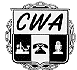 Date to Return: January 1, 2015	Title of Members submitting suggestion:								Name of Members submitting suggestion:								Suggestion:												Reason:												Specific Examples:											Telephone # work:					 Home #					Signature of Local President:										Return suggestion to the Union Office, your Job Steward                                                                                          ONE SUGGESTION PER FORM